ОБЗОР ИЗМЕНЕНИЙ ФЕДЕРАЛЬНОГО ЗАКОНОДАТЕЛЬСТВАс 14.07.2022 по 01.08.2022С 1 января 2023 года ПФР и ФСС будут объединены в единый Социальный фонд России В целях оптимизации структуры ПФР и ФСС, централизации установления социальных выплат, а также сокращения существующих издержек, на базе указанных фондов создается "Фонд пенсионного и социального страхования Российской Федерации" (сокращенное название - Социальный фонд России, СФР). Продлены меры господдержки семей, имеющих детей, в части погашения обязательств по ипотечным жилищным кредитам (займам) Закон предусматривает, что полное или частичное погашение обязательств по ипотечным жилищным кредитам (займам) в соответствии с Федеральным законом от 03.07.2019 N 157-ФЗ осуществляется в случае, если кредитный договор (договор займа) заключен до 1 июля 2024 года. Право на меры господдержки имеет гражданин РФ - мать или отец, у которых в период с 1 января 2019 года по 31 декабря 2023 года родились третий ребенок или последующие дети и которые являются заемщиками по ипотечному жилищному кредиту (займу). Ужесточена административная ответственность за повторное управление транспортным средством водителем, лишенным прав Статья 12.7 КоАП РФ дополнена частью 4, согласно которой, повторное совершение административного правонарушения, выразившееся в управлении транспортным средством водителем, лишенным права управления им, если такое действие не содержит признаков уголовно наказуемого деяния, влечет наложение административного штрафа в размере от пятидесяти тысяч до ста тысяч рублей либо обязательные работы на срок от ста пятидесяти до двухсот часов. Принят закон о социальной поддержке лиц, достигших 18 лет, оставшихся без родителей Лица из числа детей-сирот и детей, оставшихся без попечения родителей, а также лица, потерявшие в период обучения обоих родителей, обучающиеся по образовательным программам основного и среднего общего образования за счет средств бюджетов, зачисляются на полное гособеспечение до завершения обучения. Лица, потерявшие в период обучения родителей, обучающиеся по основным профессиональным образовательным программам на платной основе, имеют право перехода на бесплатное обучение. Расширен перечень категорий лиц, которые относятся к ветеранам боевых действий Соответствующие изменения внесены в статьи 3 и 16 Федерального закона от 12.01.1995 N 5-ФЗ "О ветеранах". Установлена административная ответственность за нарушения законодательства РФ о деятельности иностранных лиц в сети "Интернет" Речь идет, в частности, о следующих правонарушениях: неисполнение оператором поисковой системы обязанности по прекращению выдачи по запросам пользователей сведений об информационных ресурсах иностранных лиц, осуществляющих деятельность в сети "Интернет" на территории РФ, в отношении которых принято решение о применении соответствующей меры понуждения; нарушение требований к пропуску трафика через технические средства противодействия угрозам устойчивости, безопасности и целостности функционирования на территории РФ сети "Интернет" и сети связи общего пользования; осуществление иностранными лицами деятельности в сети "Интернет" на территории РФ без установки предназначенной для определения количества пользователей программы; неисполнение иностранным лицом, осуществляющим деятельность в сети "Интернет" на территории РФ, решения Роскомнадзора о запрете сбора с использованием информационных ресурсов указанного иностранного лица персональных данных граждан РФ; непредставление или несвоевременное представление в Роскомнадзор информации, необходимой для ведения перечня иностранных лиц, осуществляющих деятельность в сети "Интернет" на территории РФ, либо представление заведомо недостоверных сведений. Настоящий Федеральный закон вступает в силу со дня его официального опубликования, за исключением отдельных положений, для которых установлены иные сроки вступления в силу. Ужесточена административная ответственность за сброс мусора с транспортных средств вне специально отведенных мест Повышенные размеры административных штрафов установлены за загрязнение и (или) засорение окружающей среды, выразившееся в выгрузке или сбросе с автомототранспортных средств и прицепов к ним отходов производства и потребления вне объектов размещения отходов или мест (площадок) накопления отходов, а также за аналогичные действия, совершенные с использованием грузовых транспортных средств, прицепов к ним, тракторов и других самоходных машин. Настоящий Федеральный закон вступает в силу со дня его официального опубликования, за исключением отдельных положений, вступающих в силу по истечении ста восьмидесяти дней после дня его официального опубликования Смягчена административная ответственность за совершение административных правонарушений в области предпринимательской деятельности В частности, законом в КоАП РФ закреплены следующие положения: - в случае предотвращения лицом, совершившим правонарушение, вредных последствий данного правонарушения либо добровольного возмещения им причиненного ущерба административный штраф назначается в минимальном размере, предусмотренном санкцией применяемой нормы; - правило о замене административного штрафа на предупреждение за впервые совершенное правонарушение распространяется на всех субъектов административных правонарушений, выявленных в ходе осуществления государственного контроля, муниципального контроля; - административный штраф за административные правонарушения, выявленные в ходе осуществления государственного контроля, муниципального контроля, может быть уплачен в половинном размере в течение 20 дней со дня вынесения постановления о наложении административного штрафа. Установлена административная ответственность участников производственной кооперации за непредставление предложения о цене на продукцию по государственному оборонному заказу и информации о затратах на ее производство КоАП РФ дополнен статьей 14.6.1., согласно которой непредставление или несвоевременное представление по запросу государственного заказчика либо головного исполнителя предложения о цене на продукцию по государственному оборонному заказу (в том числе обосновывающих такую цену документов) либо информации, подлежащей представлению в соответствии с законодательством РФ в сфере государственного оборонного заказа, влечет наложение административного штрафа: на должностных лиц - в размере от тридцати тысяч до пятидесяти тысяч рублей; на юридических лиц - от трехсот тысяч до пятисот тысяч рублей. Кроме того, статья 15.37 КоАП РФ дополнена частью 3, предусматривающей ответственность в виде административного штрафа за нарушение головным исполнителем, исполнителем по государственному оборонному заказу установленных сроков и (или) порядка представления отчета об исполнении государственного контракта, контракта, представление которого государственному заказчику является обязательным. Подписан закон, управомочивший органы опеки и попечительства исполнять обязанности законного представителя в отношении несовершеннолетних детей-сирот и детей, оставшихся без попечения родителей, вне зависимости от вида организации для детей-сирот, выпускниками которой они будут являться Из пункта 4 статьи 155.1 СК РФ исключено указание на конкретный вид организации для детей-сирот, по завершении пребывания в котором до достижения им возраста восемнадцати лет исполнение обязанностей опекуна или попечителя этого ребенка возлагается на органы опеки и попечительства. Федеральный закон вступает в силу со дня его официального опубликования. Предусмотрен порядок регистрации по адресам администраций муниципальных образований лиц из числа детей-сирот, не имеющих мест, где они постоянно или преимущественно проживают Предусмотрено, что лица, указанные в абзаце первом пункта 1 статьи 8 Федерального закона "О дополнительных гарантиях по социальной поддержке детей-сирот и детей, оставшихся без попечения родителей", по достижении ими возраста 18 лет либо в случае приобретения ими полной дееспособности до достижения совершеннолетия до фактического предоставления им благоустроенных жилых помещений специализированного жилищного фонда по договорам найма специализированных жилых помещений или до исключения их из списка лиц, которые подлежат обеспечению жилыми помещениями, по основаниям, предусмотренным пунктом 3.1 указанной статьи, а также лица, указанные в пункте 9 статьи 8 данного Федерального закона, по их заявлению регистрируются по месту жительства по адресу местной администрации или территориального органа местной администрации (при его наличии) муниципального образования, на территории которого они проживают, в субъекте РФ, где они включены в список, в порядке, установленном Правительством РФ. Федеральный закон вступает в силу по истечении 180 дней после дня его официального опубликования. С 1 января 2023 г. собственники смогут получать информацию о зарегистрированных в принадлежащих им жилых помещениях лицах без их согласия Согласно поправкам собственник жилого помещения вправе получать адресно-справочную информацию в отношении лиц, зарегистрированных по месту пребывания или по месту жительства в жилом помещении, принадлежащем ему на праве собственности, в определенном объеме (ф.и.о., дата и место рождения, дата регистрации по месту жительства, месту пребывания), без их согласия. Уточнены полномочия федеральных органов государственной власти, органов государственной власти субъектов РФ и органов местного самоуправления в области обращения с животными Так, законом: Правительство РФ уполномочено утверждать методические указания по предотвращению причинения животными без владельцев вреда жизни или здоровью граждан; органы государственной власти субъектов РФ уполномочены устанавливать порядок предотвращения причинения животными без владельцев вреда жизни или здоровью граждан в соответствии с утвержденными Правительством РФ методическими указаниями. Кроме этого, документ наделяет региональные органы правом устанавливать дополнительные требования к содержанию домашних животных, в том числе к их выгулу, а органы местного самоуправления - правом определять места, на которые запрещается возвращать животных без владельцев, и перечень лиц, уполномоченных на принятие решений о возврате животных без владельцев на прежние места их обитания. Федеральный закон вступает в силу со дня его официального опубликования, за исключением положения, для которого предусмотрен иной срок его вступления в силу. Подписан закон об обеспечении в школах бесплатным двухразовым питанием обучающихся с ограниченными возможностями здоровья Установлено, что обучающиеся с ограниченными возможностями здоровья, не проживающие в организациях, осуществляющих образовательную деятельность, обеспечиваются учредителями таких организаций бесплатным двухразовым питанием за счет бюджетных ассигнований федерального бюджета, бюджетов субъектов РФ, местных бюджетов и иных источников финансирования. Кроме этого, законом для указанных лиц предусмотрена возможность замены бесплатного двухразового питания денежной компенсацией. Федеральный закон вступает в силу с 1 сентября 2022 года. Подписан закон, наделяющий одного из родителей ребенка-инвалида правом на совместную госпитализацию с предоставлением бесплатного спального места и питания, независимо от возраста ребенка Право на бесплатное совместное нахождение с ребенком-инвалидом в медицинской организации при оказании ему медицинской помощи в стационарных условиях предоставляется также иному члену семьи или иному законному представителю. Плата за создание условий пребывания в стационарных условиях, в том числе за предоставление спального места и питания, с указанных лиц не взимается. Федеральный закон вступает в силу с 1 января 2023 года. Установлен порядок ведения Минюстом России единого реестра сведений о лицах, причастных к деятельности экстремистской или террористической организации Включению в реестр подлежат сведения о физическом лице, являвшемся учредителем, руководителем, участником, членом, работником экстремистской или террористической организации или иным лицом, причастность которого к деятельности такой организации установлена вступившим в законную силу решением суда. Установлена уголовная ответственность за управление транспортным средством лицом, лишенным права управления, и подвергнутым административному наказанию или имеющим судимость за аналогичные деяния УК РФ дополнен статьей 264.3, устанавливающей уголовную ответственность за управление транспортным средством лицом, лишенным права управления транспортными средствами и подвергнутым ранее административному наказанию или имеющим судимость за деяния, связанные с управлением транспортным средством при отсутствии соответствующего права. Также части вторая, четвертая и шестая статьи 264 УК РФ дополнены новым квалифицирующим признаком, устанавливающим повышенные меры ответственности за нарушение правил дорожного движения или эксплуатации транспортных средств, повлекшее по неосторожности причинение тяжкого вреда здоровью человека или смерть, если оно совершено лицом, не имеющим или лишенным права управления транспортными средствами. Кроме того, часть первая статьи 104.1 УК РФ дополнена пунктом "д", предусматривающим конфискацию транспортного средства, принадлежащего обвиняемому и использованного им при совершении преступления, предусмотренного статьей 264.1 или 264.2 либо статьей 264.3 УК РФ. В УПК РФ внесены корреспондирующие изменения в части определения подсудности, формы предварительного расследования по уголовным делам о преступлениях, предусмотренных статьей 264.3 УК РФ. Усилена уголовная ответственность за совершение действий в целях подрыва основ конституционного строя, обороноспособности страны и безопасности государства В частности, установлена уголовная ответственность за: нарушение правил централизованного управления техническими средствами противодействия угрозам устойчивости, безопасности и целостности функционирования на территории РФ сети "Интернет" и сети связи общего пользования; сотрудничество на конфиденциальной основе с иностранным государством, международной либо иностранной организацией; публичные призывы к осуществлению деятельности, направленной против безопасности государства; нарушение требований по защите государственной тайны; неоднократные пропаганду либо публичное демонстрирование нацистской атрибутики или символики. К государственной измене отнесено совершение действий, связанных с переходом на сторону противника в условиях вооруженного конфликта или военных действий против РФ. Усилена ответственность за участие наемника в вооруженном конфликте или военных действиях (при отсутствии признаков преступления, предусмотренного частью третьей статьи 208 УК РФ). Деяние наказывается лишением свободы на срок от 7 до 15 лет (ранее - от 3 до 7 лет). Федеральный закон вступает в силу со дня его официального опубликования, за исключением положений, для которых предусмотрен иной срок вступления их в силу. Подписан закон об усилении уголовной ответственности за пытки В УК РФ закреплено новое определение понятия "пытки". Оговаривается, что не является пыткой причинение физических или нравственных страданий, которые возникают в результате правомерных действий должностного лица или другого лица либо неизбежно сопряжены с такими действиями. В статье 302 "Принуждение к даче показаний" предусмотрен новый субъект преступления - сотрудник правоохранительного органа. Максимальное наказание за деяния, предусмотренные статьями 286 "Превышение должностных полномочий" и 302, совершенные с применением пытки, установлено в виде лишения свободы до 15 лет. Увеличен размер компенсаций на капитальный ремонт жилья, которое было повреждено, в том числе в результате чрезвычайных ситуаций природного или техногенного характера Теперь на восстановление 1 кв. м будет выделяться не 6 тыс., а 7 тыс. рублей. Исходя из этого будут рассчитываться трансферты, направляемые региональным бюджетам на выплату компенсации. Утверждены таксы для исчисления размера вреда, причиненного водным биологическим ресурсам, занесенным в Красную книгу Российской Федерации Также в связи с включением белорыбицы и каспийского тюленя в Перечень объектов животного мира, занесенных в Красную книгу Российской Федерации (утв. приказом Минприроды России от 24.03.2020 г. N 162), внесены соответствующие изменения в таксы для исчисления размера ущерба, причиненного водным биологическим ресурсам, утвержденные постановлением Правительства РФ от 3 ноября 2018 г. N 1321. Увеличен период компенсационных выплат предприятиям за организацию временной занятости работников Раньше период временной занятости, за организацию которой предприятия получали компенсации (один минимальный размер оплаты труда с учетом районного коэффициента и страховых взносов на одного работника), ограничивался тремя месяцами. Теперь он увеличился до шести месяцев. Расширен перечень социальных выплат, которые будут перечисляться на карту "Мир" Речь идет о выплатах, установленных в соответствии с Федеральным законом "О государственной социальной помощи", субсидиях на оплату жилого помещения и коммунальных услуг, предоставляемых в соответствии со статьей 159 Жилищного кодекса РФ, компенсации расходов на оплату жилых помещений и коммунальных услуг, предоставляемых отдельным категориям граждан в соответствии со статьей 160 Жилищного кодекса РФ, ежегодной денежной выплате лицам, награжденным нагрудным знаком "Почетный донор России". Настоящее Постановление вступает в силу через 3 месяца со дня его официального опубликования. 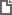 Федеральный закон от 14.07.2022 N 236-ФЗ
"О Фонде пенсионного и социального страхования Российской Федерации" Федеральный закон от 14.07.2022 N 355-ФЗ
"О внесении изменений в статью 1 Федерального закона "О мерах государственной поддержки семей, имеющих детей, в части погашения обязательств по ипотечным жилищным кредитам (займам) и о внесении изменений в статью 13.2 Федерального закона "Об актах гражданского состояния" Федеральный закон от 14.07.2022 N 257-ФЗ
"О внесении изменений в Кодекс Российской Федерации об административных правонарушениях" Федеральный закон от 14.07.2022 N 294-ФЗ
"О внесении изменений в статьи 1 и 6 Федерального закона "О дополнительных гарантиях по социальной поддержке детей-сирот и детей, оставшихся без попечения родителей" Федеральный закон от 14.07.2022 N 281-ФЗ
"О внесении изменений в статьи 3 и 16 Федерального закона "О ветеранах" Федеральный закон от 14.07.2022 N 259-ФЗ
"О внесении изменений в Кодекс Российской Федерации об административных правонарушениях" Федеральный закон от 14.07.2022 N 287-ФЗ
"О внесении изменений в Кодекс Российской Федерации об административных правонарушениях" Федеральный закон от 14.07.2022 N 290-ФЗ
"О внесении изменений в Кодекс Российской Федерации об административных правонарушениях и статью 1 Федерального закона "О внесении изменений в Кодекс Российской Федерации об административных правонарушениях" Федеральный закон от 14.07.2022 N 291-ФЗ
"О внесении изменений в Кодекс Российской Федерации об административных правонарушениях" Федеральный закон от 14.07.2022 N 309-ФЗ
"О внесении изменения в статью 155.1 Семейного кодекса Российской Федерации" Федеральный закон от 14.07.2022 N 293-ФЗ
"О внесении изменения в статью 8 Федерального закона "О дополнительных гарантиях по социальной поддержке детей-сирот и детей, оставшихся без попечения родителей" Федеральный закон от 14.07.2022 N 304-ФЗ
"О внесении изменений в статью 3 Закона Российской Федерации "О праве граждан Российской Федерации на свободу передвижения, выбор места пребывания и жительства в пределах Российской Федерации" и статью 10 Федерального закона "О миграционном учете иностранных граждан и лиц без гражданства в Российской Федерации" Федеральный закон от 14.07.2022 N 269-ФЗ
"О внесении изменений в Федеральный закон "Об ответственном обращении с животными и о внесении изменений в отдельные законодательные акты Российской Федерации" Федеральный закон от 14.07.2022 N 299-ФЗ
"О внесении изменений в статью 79 Федерального закона "Об образовании в Российской Федерации" Федеральный закон от 14.07.2022 N 317-ФЗ
"О внесении изменений в статьи 51 и 80 Федерального закона "Об основах охраны здоровья граждан в Российской Федерации" Федеральный закон от 14.07.2022 N 303-ФЗ
"О внесении изменений в статью 265.10 Кодекса административного судопроизводства Российской Федерации и статьи 13 и 15 Федерального закона "О противодействии экстремистской деятельности" Федеральный закон от 14.07.2022 N 258-ФЗ
"О внесении изменений в Уголовный кодекс Российской Федерации и статьи 31 и 150 Уголовно-процессуального кодекса Российской Федерации" Федеральный закон от 14.07.2022 N 260-ФЗ
"О внесении изменений в Уголовный кодекс Российской Федерации и Уголовно-процессуальный кодекс Российской Федерации" Федеральный закон от 14.07.2022 N 307-ФЗ
"О внесении изменений в Уголовный кодекс Российской Федерации" Постановление Правительства РФ от 26.07.2022 N 1328
Постановление Правительства РФ от 23.07.2022 N 1322
"Об утверждении такс для исчисления размера вреда, причиненного водным биологическим ресурсам, занесенным в Красную книгу Российской Федерации, о внесении изменений в постановление Правительства Российской Федерации от 3 ноября 2018 г. N 1321 и признании утратившим силу постановления Правительства Российской Федерации от 26 сентября 2000 г. N 724" Постановление Правительства РФ от 20.07.2022 N 1307Постановление Правительства РФ от 23.07.2022 N 1317
"О внесении изменений в перечень иных выплат за счет средств бюджетов бюджетной системы Российской Федерации для целей применения частей 5 и 5.1 статьи 30.5 Федерального закона "О национальной платежной системе" 